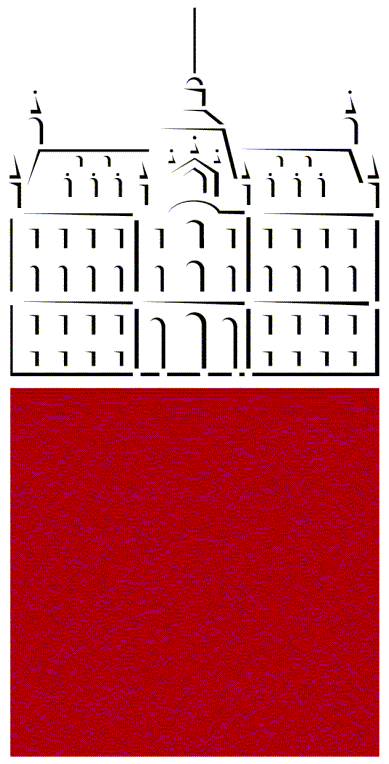 UNIVERZA V LJUBLJANIBIOTEHNIŠKA FAKULTETAODDELEK ZA ŽIVILSTVOIme PRIIMEKPOROČILO STROKOVNE PRAKSEDNEVNIKUniverzitetni študij - 1. stopnja Živilstvo in prehranaLjubljana, 20??Strokovno prakso sem opravil/a … (navedemo naslov ustanove, in odsek, oddelek, laboratorij ipd., kjer smo opravili strokovno prakso) v času … (navedemo obdobje v katerem je bila opravljena praksa) v obsegu 150 ur.Delovni mentor/ica: 	navedemo Ime in Priimek ter naziv delovnega mentorja v podjetju			Naziv podjetja, odseka, laboratorijaMentor/ica: 	navedemo Ime in PRIIMEK ter naziv učitelja na študiju Živilstvo in prehranaUniverza v Ljubljani, Biotehniška fakulteta, Oddelek za živilstvoPotrdilo o opravljeni strokovni praksiPotrjujemo, da je Ime in Priimek študenta/ke, opravil/a obvezno strokovno prakso v obsegu 150 ur. KAZALO VSEBINEKAZALO VSEBINE	IIIKAZALO PREGLEDNIC	IIIKAZALO SLIK	III1 UVOD	12 OPIS PODJETJA/USTANOVE	13 DNEVNIK STROKOVNE PRAKSE	13.1 SEZNANITEV S PROIZVODNIMI TEHNOLOGIJAMI	13.1.1 Ponedeljek, 12. 5. 2020	13.1.2 Torek, 13. 5. 2020	13.2 SENZORIČNI LABORATORIJ	13.2.1 Ponedeljek, 19. 5. 2020	14 REFLEKSIJA PREDVIDENIH CILJEV STROKOVNE PRAKSE	15 VIRI	1PRILOGE (neobvezno, ne oštevilčeno)KAZALO PREGLEDNICPreglednica 1: Naslov preglednice KAZALO SLIKSlika 1: Naslov slike1 UVODV uvodu opredelimo namen strokovne prakse in opredelimo cilje, ki jih želimo doseči z opravljanjem strokovne prakse v izbranem podjetju/ustanovi. 2 OPIS PODJETJA/USTANOVEV tem poglavju opišemo in predstavimo podjetje/ustanovo tako, da podamo pregled dejavnosti, ki se izvajajo, in organizacijo podjetja. Sledi podroben opis oddelka, sektorja, ali laboratorija, kjer je bila izvedena strokovna praksa.  3 DNEVNIK STROKOVNE PRAKSEDnevnik strokovne prakse napišemo po dnevih ali po sklopih kot poročilo odvisno od vsebine strokovne prakse; primer:3.1 SEZNANITEV S PROIZVODNIMI TEHNOLOGIJAMI3.1.1 Ponedeljek, 12. 5. 2020 3.1.2 Torek, 13. 5. 2020 3.2 SENZORIČNI LABORATORIJ3.2.1 Ponedeljek, 19. 5. 2020 4 REFLEKSIJA PREDVIDENIH CILJEV STROKOVNE PRAKSEV tem poglavju opišemo, ali smo predvidene cilje dosegli in kako (npr. kaj točno ste spoznali, preizkusili, ipd.). Na koncu kot zaključek povzamemo glavne pridobljene veščine in kompetence. 5 VIRIV dnevniku uporabljene vire navedemo v skladu z Navodili za pripravo zaključnih pisnih izdelkov na Biotehniški fakulteti.Delovni mentor/ica:Ime in Priimekskeniran podpis in žigALI digitalni podpisMentor/ica:Ime in Priimek ter naziv učitelja na študiju Živilstvo in prehranadigitalni podpisŠtudent/ka:Ime in Priimekskeniran ali digitalni podpisDatum: